Curriculum Vitae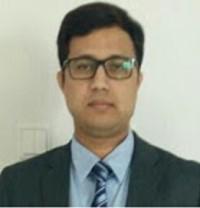 Vijay Dubai Silicon Oasis, Dubai, United Arab EmiratesEmail: - vijay-393360@2freemail.com Professional SummaryBusiness Development Professional with 14 years of experience. Proves success in Sales & marketing strategies for Regional & Global level. Positive and Proactive, working with high standards. Seeking to take on new role in dynamic environment with emerging company.SkillsBusiness DevelopmentMarketing Intelligence & Strategy Marketing CommunicationSales ManagementProduct Approvals & Prequalification LogisticsProfessional Experiences (14+ Yrs)Dubai, UAESales & Marketing Manager  (Jan 2014 to Jun 2019)Product Prequalification: - Approved new electrical switchgears and automation products from local and global factories in MEA like DEWA, ADWEA, EDD, DCRP, MEW etc.Marketing Communication:- Trade communication and Sales support handled across company clientele, evaluating and procuring media assets in line with company annual budgetSuccessfully handled exhibitions –Middle East Electricity and WetexDigital marketing ( Email Blast, Websites, Social Media, Seminars and customer events )Business Development:-Efforts taken to tap Renewable & Oil and Gas segment in terms of company registration, product approval and initiated pilot projects.Assisting in formulating business plan for development in consultation with top management Identifying & tracking of prospective clients from different business segments, generatingbusiness leads and handing over to sales team.Annual marketing report and key country strategic plan for company medium term plan and annual budgetAssisting in formulating business plan for development in consultation with top management Market Research project on Sub-Saharan Africa, Part of the East Africa office opening Strategy Keep updating global Sales and Top management with Market insights, competitions andcustomer profiles weekly and monthlyVadodara, IndiaMarket Intelligence and Strategy Manager (Global)  (Nov 2012 to Dec 2013)Successfully handled individually Latin America business development projectMarket research report on Southeast Asia for product compatibility, competition, market volume and trade blocs between countriesMarket research in Malaysia and Thailand prior setting up manufacturing plant in South east AsiaLucy Electric India Pvt. Ltd, Vadodara, IndiaMarketing Head (Sales, Marketing, Logistics) (Oct 2009 to Oct 2012)LV Business developed in Africa, Appointed agent in Kenya & Tanzania from east AfricaManaged team of Sales, logistics and Excise for annual invoicing turnover INR 600 millions Business process setup for Sales order, Production planning and LogisticsBased on Sales and Operation plan, Sales invoicing was managed over plan budgetAchieved cost saving target 20% in Import & Export logistics by negotiation with freight forwarder and courier companies.ERP-Dynamic AX implementation for Lucy India plant, Sales, Production planning moduleRishabh Instruments Pvt. Ltd, Nasik, IndiaSr. Export Executive (March 2006 to Sep 2009)Business Development for Measuring Instruments in Middle east, Africa and Europe Appointed Stockiest / Distributors in Middle East and AfricaOEM channel development for UK and EuropeSuccessfully handled Order processing for Export department with Payment follow-up Marketing campaign for emerging marketsHigh rate of increasing new customer business and fixed up customer service channelsEPCOS India Pvt. LtdGraduate Trainee Engineer (Sept 2004 to Oct 2005)EducationExecutive Management Program in Sales & Marketing (EMPSM) from Indian Institute of Management, Lucknow, India (2013- 2014)Bachelor of Engineering (BE) (Electrical ) from University of Pune, India (2000-2003) ( First Class with Distinction )Diploma in Electrical Engineering (DEE) from Board of Technical Education, Mumbai, India (1997-2000) ( First Class )IT SkillMicrosoft Dynamic AX (Sales & Marketing, CRM) (3 yrs) Sales Logic (1 yr)Oracle (3 yrs)Professional MembershipsMIET (Member of the Institution of Engineering & Technology)SMISEEE (Senior Member of Indian Society of Electrical & Electronics Engineers) MIEEE (Member of Institute of Electrical & Electronics Engineering)Volunteer for Dubai Expo 2020